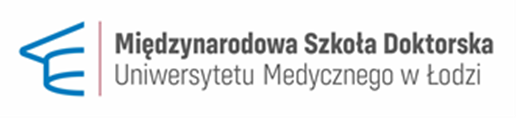 Łódź, dnia …………………………………………………………. r. Dyrektor Międzynarodowej Szkoły Doktorskiej Uniwersytetu Medycznego w ŁodziWNIOSEK –ZAWIESZENIE KSZTAŁCENIA …………………………………….(czytelny podpis  doktoranta) ……………………………………………………………(podpis i pieczątka Promotora)……………………………………………………………                                                                           ( podpis i pieczątka Promotora pomocniczego)                                       Decyzja Dyrektora Międzynarodowej Szkoły Doktorskiej :…………………………………………………………………………………………………………………………………………………………………………………………………………………………………………………………………(data, podpis i pieczątka Dyrektora Międzynarodowej Szkoły Doktorskiej)**Zaznaczyć prawidłowe.  Do wniosku doktorant zobowiązany jest dołączyć dokumenty potwierdzające niezdolność do odbywania kształcenia spowodowaną trwającym urlopem macierzyńskim, urlopem na warunkach urlopu macierzyńskiego, urlopem ojcowskim oraz urlopem rodzicielskim, określonym w ustawie z dnia 26 czerwca 1974 r. – Kodeks pracy *** Zawieszenie kształcenia na okres  odpowiadający czasowi trwania urlopu macierzyńskiego, urlopu na warunkach urlopu macierzyńskiego, urlopu ojcowskiego oraz urlopu rodzicielskiegoA. DANE DOKTORANTAA. DANE DOKTORANTAIMIĘ I NAZWISKOPESEL NUMER ALBUMUROK ROZPOCZĘCIA KSZTAŁCENIA 
W SZKOLE DOKTORSKIEJ B. ROZPRAWA DOKTORSKAB. ROZPRAWA DOKTORSKATEMAT ROZPRAWY DOKTORSKIEJ DYSCYPLINA NAUKOWA NAUKI FARMACEUTYCZNE / NAUKI MEDYCZNE / NAUKI O ZDROWIUTERMIN ZŁOŻENIA ROZPRAWY DOKTORSKIEJ ZGODNY Z ipbIMIĘ I NAZWISKO PROMOTORA/PROMOTORÓW, STOPIEŃ/TYTUŁ NAUKOWYIMIĘ I NAZWISKO PROMOTORA POMOCNICZEGO, STOPIEŃ/TYTUŁ NAUKOWYJEDNOSTKA ORGANIZACYJNA UNIWERSYTETU MEDYCZNEGO W ŁODZI (KLINIKA/ZAKŁAD/ODDZIAŁ KLINICZNY)C. POWÓD i TERMIN ZAWIESZENIA KSZTAŁCENIA W SZKOLE DOKTORSKIEJC. POWÓD i TERMIN ZAWIESZENIA KSZTAŁCENIA W SZKOLE DOKTORSKIEJ□ zawieszam kształcenie na okres odpowiadający czasowi trwania urlopu macierzyńskiego, urlopu na warunkach urlopu macierzyńskiego, urlopu ojcowskiego oraz urlopu rodzicielskiego**, określonych w ustawie z dnia 26 czerwca 1974 r. – Kodeks pracy.□ kształcenie zawieszam w terminie od …………….…….. do …………………………. ***Wypłata stypendium w wysokości:□ 80% wniosek o urlop macierzyński łącznie z urlopem rodzicielskim.□ 100% wniosek o urlop macierzyński,□ zawieszam kształcenie na okres odpowiadający czasowi trwania urlopu macierzyńskiego, urlopu na warunkach urlopu macierzyńskiego, urlopu ojcowskiego oraz urlopu rodzicielskiego**, określonych w ustawie z dnia 26 czerwca 1974 r. – Kodeks pracy.□ kształcenie zawieszam w terminie od …………….…….. do …………………………. ***Wypłata stypendium w wysokości:□ 80% wniosek o urlop macierzyński łącznie z urlopem rodzicielskim.□ 100% wniosek o urlop macierzyński,D. OPINIA PROMOTORA/ PROMOTORÓW D. OPINIA PROMOTORA/ PROMOTORÓW 